Qualifications:   At time of appointment, the successful candidate, if not a U.S. citizen, must have authorization from the Bureau of Citizenship and Immigration Services to work in the United States.Responsibilities:  Application Deadline: Screening of applications will begin _______.  Priority will be given to applicants who meet the screening deadline. However, the position will remain open until filled. Applicants should submit a letter of application, curriculum vitae, and three current letters of recommendation to the address below.  In later phases of the search process, applicants may be requested to provide verification of terminal degrees, licenses and certificates. Inquiries and applications should be addressed to: 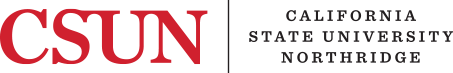 FACULTY POSITION OPENINGDepartment:    Effective Date of Appointment: (Subject to Budgetary Approval)	Rank:     Salary: Dependent upon qualificationsAbout the University:Serving more than 42,000 students each year, CSUN is one of the largest universities in the United States, and it has an impact to match its size. Money Magazine recently named CSUN one of the top ten values in all of higher education, and the Social Mobility Index ranked CSUN fifth in the nation for elevating its students’ economic and social well-being. CSUN ranks 10th in the country in awarding bachelor’s degrees to underrepresented minority students, fifth nationally in awarding master’s degrees to Hispanic students and enrolls the largest number of deaf and hard-of-hearing students of any U.S. state university. CSUN’s 171 academic programs and engaged centers enjoy international recognition for excellence. CSUN currently partners with more than 100 institutions of higher education in 22 countries around the globe and attracts the largest international student population of any U.S. master’s level institution. Situated on a 356-acre park-like setting in the heart of Los Angeles’ San Fernando Valley, the campus features modern educational buildings and world-class LEED Gold-certified performing arts and recreational facilities recognized as among the best in the country. CSUN is designated as a Hispanic Serving Institution (HSI) and an Asian American, Native American, Pacific Islander Serving Institution (AANAPISI) and we value the diversity of all of our students and the campus community. CSUN is a welcoming university that champions accessibility, academic excellence and student success. CSUN’s Commitment to You:CSUN is strongly committed to achieving excellence through teaching, scholarship, active learning and diversity.  Our values include a respect for all people, building alliances with the community and the encouragement of innovation, experimentation and creativity.  As an Equal Opportunity/Affirmative Action employer, CSUN strives to create a community in which a diverse population can work, teach and learn in an atmosphere of civility and respect for the rights of each individual. We consider qualified applicants for employment without regard to race, color, religion, national origin, gender, gender identity/expression, sexual orientation, age, disability, genetic information, medical information, marital status, or veteran status. For more information about the University, check our website: http://www.csun.eduGeneral Information:In compliance with the Annual Security Report & Fire Safety Report of Campus Security Policy and Campus Crime Statistics Act, California State University, Northridge has made crime-reporting statistics available on-line at http://www.csun.edu/sites/default/files/clery-report.pdf. Print copies are available in the library and by request from the Department of Police Services and the Office of Faculty Affairs.The person holding this position is considered a 'mandated reporter' under the California Child Abuse and Neglect Reporting Act and is required to comply with the requirements set forth in CSU Executive Order 1083 as a condition of employment.A background check (including a criminal records check) must be completed satisfactorily before any candidate can be offered a position with the CSU. Failure to satisfactorily complete the background check may affect the application status of applicants or continued employment of current CSU employees who apply for the position.Applicants who wish to request accommodations for a disability may contact the Office of Equity and Diversity, (818) 677-2077.